PRO TRAVEL CK, s.r.o. I cestovní kancelář | Prokopova 23, 30100 Plzeň, Česká republika tel: +420 xxxx, +420 xxxx | fax: +420 xxxx email: xxxxx IČ: 26355353 ] DIČ: CZ26355353 | www.protravel.cz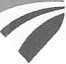 Termín: 26.-27.1.2022	Číslo zájezdu: 22-605	Cena: 2 400,- KčVÍDEŇ PRO STŘEDNÍ ŠKOLYDEN: VÍDEŇ - SCHÖNBRUNN, UNO CITY, DONAUTURMNa zájezd vyjedeme od budovy školy v brzkých ranních hodinách. Autobusem pojedeme do Rakouska a zastavovat budeme jen na protažení a toalety. Dopoledne přijedeme do Vídně - hlavního města Rakouska. Nejprve navštívíme areál letní rezidence rakouských císařů - čeká nás prohlídka interiérů zámku Schönbrunn v rámci Imperial Tour zpřístupňující nádherné orientální komnaty, působivou Velkou Galerii či soukromé apartmány Františka Josefa I. a císařovny Sissi, poté se projdeme zámeckým parkem až k vyhlídkovému pavilónu Gloriette. Odpoledne přejedeme autobusem kolem zábavního parku Prater s historickou dominantou Obřího kola Riesenrad až do kongresového a administrativního centra UNO-City, navštívíme mezinárodní centrum OSN, kde se během prohlídky s místním průvodcem dozvíme spoustu informací o vzniku a fungování OSN. Na závěr se projdeme parkem Donaupark a vyjedeme výtahem na televizní věž Donauturm s výhledem na podvečerní osvícenou Vídeň. Večer přejedeme na ubytování, po domluvě bude možné absolvovat procházku osvíceným centrem města.DEN: VÍDEŇ - HUNDERTWASSERHAUS, TIME TRAVEL, STEPHANSDOMPo snídani se krátce zastavíme u jedinečné, živou vegetací prorostlé, stavby Hundertwasserhaus a prohlédneme si exteriéry městského obytného domu, který v r. 1985 postavil architekt Hundertwasser, a jehož cílem bylo zasadit úder, podle jeho názoru, bezduché moderní architektuře. Poté se přesuneme do centra Vídně, kde nás čeká procházka historickým centrem města. Uvidíme velkolepou radnici, městské divadlo Burgtheater, budovu Parlamentu, císařskou rezidenci Hofburg, náměstí Michaelerplatz s pozůstatky římské Vindobony. Navštívíme také interaktivní expozici Time Travel skýtající unikátní příležitost prožít magickou jízdu časem vídeňské historie - projedeme se středověkým kočárem, přežijeme turecké obležení, setkáme se s Wolfgangem Amadeem, ukryjeme se před bombovým náletem II. sv. války, uvidíme Vídeň z ptačí perspektivy. To vše za pomoci speciálních efektů, dobových kulis a 5D kina. Poté dokončíme prohlídku města. Půjdeme ke kostelu sv. Petra, přes pěší zónu Graben k velkolepé katedrále Stephansdom a dále k majestátní budově Opery či světoznámé galerii Albertina. Na závěr budeme mít krátké osobní volno na individuální zájmy v blízkosti nákupní třídy a pěší zóny Kärntner Straße. V podvečer odjedeme zpět do České republiky. Ke škole se vrátíme v pozdních večerních hodinách.V ceně je zahrnuto:doprava zájezdovým autobusem - klimatizace, kávovar, video, lednička, prodej nápojů1x ubytování se snídaní v mládežnickém hostelu ve vícelůžkových pokojíchslužby průvodce po celou dobu zájezdupestrý informační materiál pro každého účastníkakomplexní cestovní pojištění včetně léčebných výloh, úrazu, odpovědnosti, zavazadel a stornaV ceně není zahrnuto:vstupy do historických a jiných objektů: 25-30 EUR pro studenty do 18 letPoznámka:cena platí při obsazení zájezdu minimálním počtem 37 platících účastníků